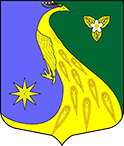 ЛЕНИНГРАДСКАЯ ОБЛАСТЬЛУЖСКИЙ МУНИЦИПАЛЬНЫЙ РАЙОНАДМИНИСТРАЦИЯ СКРЕБЛОВСКОГО СЕЛЬСКОГО ПОСЕЛЕНИЯПОСТАНОВЛЕНИЕ От  28.02.2023 года                                       № 55Об утверждении плана противодействия коррупции в администрации Скребловского сельского поселения на 2023 год       В соответствии с Указом Президента Российской Федерации от
01.04.2016 № 147 «О Национальном плане противодействия коррупции на
2016-2017 годы», Федеральным законом от 25 декабря 2008 года № 273-ФЗ «О противодействии коррупции», в целях повышения эффективности деятельности администрации Скребловского сельского поселения по профилактике коррупционных правонарушений, администрация Скребловского сельского поселения ПОСТАНОВЛЯЕТ:Утвердить План противодействия коррупции в администрации Скребловского сельского поселения на 2023 год (приложение).   Разместить настоящее постановление на официальном сайте администрации Скребловского сельского поселения в сети Интернет.Контроль за исполнением постановления оставляю за собой.Настоящее постановление вступает в силу со дня подписания.Глава администрации Скребловского сельского поселения				Е.А. ШустроваУТВЕРЖДЕНпостановлением администрации Скребловского сельского поселения Лужского муниципального районаот 28.02.2023 г.    № 55(приложение)ПЛАНпротиводействия коррупции в администрации Скребловского сельского поселения на 2023 год № п/пМероприятиеСрок исполнения Ответственный исполнитель1.Организационные мерыОрганизационные мерыОрганизационные меры1.1Подготовка и организация проведения заседаний комиссии по предупреждению и противодействию коррупции в администрации Скребловского сельского поселенияЕжеквартальноПредседатель комиссии по предупреждению и противодействию коррупции в администрации Скребловского сельского поселения Секретарь комиссии по предупреждению и противодействию коррупции в администрации Скребловского сельского поселения Зам. главы администрации1.2Разработка и принятие муниципальных планов противодействия коррупции на 2023 год, а также планов работы комиссий по предупреждению и противодействию коррупции на 2023 годдекабрь 2022 года – март 2023 годаСпециалист по социальным вопросамПравовое обеспечение противодействия коррупции Правовое обеспечение противодействия коррупции Правовое обеспечение противодействия коррупции Правовое обеспечение противодействия коррупции 2.1Мониторинг изменений законодательства Российской Федерации на предмет необходимости внесения изменений в правовые акты администрации Скребловского сельского поселенияЕжемесячноЗам. главы администрации2.2Проведение мониторинга правоприменения нормативных правовых актов администрации Скребловского сельского поселения в соответствии планом мониторинга правоприменения в Российской Федерации на текущий годВ соответствии с Планом мониторинга правоприменения в Российской Федерации на 2023 год, по мере необходимостиЗам. главы администрации2.3Проведение анализа и, при необходимости, внесение изменений в Порядок проведения антикоррупционной экспертизы нормативных правовых актов (и их проектов) администрации Скребловского сельского поселения в соответствии с Примерным порядком проведения антикоррупционной экспертизы нормативных правовых актов органов исполнительной власти Ленинградской области и проектов нормативных правовых актов органов исполнительной власти Ленинградской области (утвержден постановлением Правительства Ленинградской области от 23.11.2010 № 310)По мере необходимостиЗам. главы администрации2.4Размещение проектов нормативных правовых актов администрации Скребловского сельского поселения на официальном сайте администрации Скребловского сельского поселения в информационно-телекоммуникационной сети «Интернет» для организации проведения их независимой антикоррупционной экспертизыПо мере необходимостиЗам. главы администрации2.5Создание и поддержание в актуальном состоянии реестра действующих нормативных правовых актов администрации Скребловского сельского поселения размещение указанного реестра на официальном сайте администрации Скребловского сельского поселения Лужского муниципального района Ленинградской области в информационно-телекоммуникационной сети «Интернет»ПостоянноЗам. главы администрации3. Вопросы кадровой политики3. Вопросы кадровой политики3. Вопросы кадровой политики3. Вопросы кадровой политики3.1. Профилактика коррупционных и иных правонарушений3.1. Профилактика коррупционных и иных правонарушений3.1. Профилактика коррупционных и иных правонарушений3.1. Профилактика коррупционных и иных правонарушений3.1.1Организация контроля за представлением муниципальными служащими сведений о своих доходах, расходах, об имуществе и обязательствах имущественного характера, а также сведений о доходах, расходах, об имуществе и обязательствах имущественного характера своих супруг (супругов) и несовершеннолетних детей (далее - сведения), в порядке, установленном законодательствомЯнварь – апрель 2023 годаСпециалист по социальным вопросам3.1.2Организация контроля за представлением лицами, претендующими на замещение должностей муниципальной службы сведений о своих доходах, об имуществе и обязательствах имущественного характера, а также сведений о доходах, об имуществе и обязательствах имущественного характера своих супруг (супругов) и несовершеннолетних детей (далее - сведения), в порядке, установленном законодательствомВ течение 2023 годаСпециалист администрации по социальным вопросам3.1.3Организация размещения сведений, представленных муниципальными служащими, в информационно-телекоммуникационной сети «Интернет» на официальных сайтах муниципальных образований  в порядке, установленном законодательствомВ течение 14 рабочих дней со дня истечения срока установленного для представления сведенийСпециалист администрации по социальным вопросам3.1.4Проведение анализа сведений о доходах, расходах, об имуществе и обязательствах имущественного характера, представленных  муниципальными служащимиДо 01 сентября 2023 годаСпециалист администрации по социальным вопросам3.1.5Представление представителю нанимателя (работодателю) доклада о результатах анализа сведений, представленных муниципальными служащимиДо 15 сентября 2023 годаСпециалист администрации по социальным вопросам3.1.6Проведение в установленном законом порядке проверок:– достоверности и полноты сведений о доходах, об имуществе и обязательствах имущественного характера, представляемых гражданами, претендующими на замещение должностей муниципальной службы, муниципальными служащими;– соблюдения муниципальными служащими ограничений и запретов, требований о предотвращении и урегулировании конфликта интересов, исполнения ими обязанностей установленных Федеральным законом от 25.12.2008 № 273-ФЗ «О противодействии коррупции» и  другими федеральными законамиНа основании поступившей информацииСпециалист администрации по социальным вопросам3.1.7Организация ознакомления граждан, поступающих на должности муниципальной службы, с законодательством в сфере противодействия коррупции, в том числе об информирование ответственности за совершение правонарушений, о недопустимости возникновения конфликта интересов и о его урегулировании, о недопущении получения и дачи взятки, о соблюдении ограничений, запретов, требований к служебному поведению, исполнении обязанностейВ течение 2023 годаСпециалист администрации по социальным вопросам3.1.8Осуществление комплекса организационных, разъяснительных и иных мер по соблюдению муниципальными служащими ограничений, запретов, требований к служебному поведению, исполнению обязанностей, установленных в целях противодействия коррупции, а также по недопущению муниципальными служащими поведения, которое может воспринимается  как обещание или предложение дачи взятки  либо как согласие принять взятку или как просьба о даче взяткиВ течение 2023 годаСпециалист администрации по социальным вопросам3.2. Обеспечение соблюдения муниципальными служащими ограничений, запретов, а также исполнения обязанностей, установленных в целях противодействия коррупции, повышение эффективности урегулирования конфликта интересов3.2. Обеспечение соблюдения муниципальными служащими ограничений, запретов, а также исполнения обязанностей, установленных в целях противодействия коррупции, повышение эффективности урегулирования конфликта интересов3.2. Обеспечение соблюдения муниципальными служащими ограничений, запретов, а также исполнения обязанностей, установленных в целях противодействия коррупции, повышение эффективности урегулирования конфликта интересов3.2. Обеспечение соблюдения муниципальными служащими ограничений, запретов, а также исполнения обязанностей, установленных в целях противодействия коррупции, повышение эффективности урегулирования конфликта интересов3.2.1Организация контроля за исполнением муниципальными служащими обязанности по предварительному уведомлению представителя нанимателя (работодателя) о намерении выполнять иную оплачиваемую работу, определение возможности возникновения конфликта интересов при выполнении данной работыВ течение 2023 годаСпециалист администрации по социальным вопросам3.2.2Организация контроля за обеспечением сообщения муниципальными служащими о получении ими подарка в связи с протокольными мероприятиями, служебными командировками и другими официальными мероприятиями, участие в которых связано с выполнением ими служебных (должностных) обязанностей, а также сдачи подаркаВ течение 2023 года Специалист администрации по социальным вопросам3.2.3Организация контроля за исполнением муниципальными служащими обязанности уведомлять в письменной форме представителя нанимателя (работодателя) о личной заинтересованности при исполнении должностных обязанностей, которая может привести к конфликту интересов, и принимать меры по предотвращению подобного конфликтаВ течение 2023 годаСпециалист администрации по социальным вопросам3.2.4Организация контроля за исполнением муниципальными служащими обязанности уведомлять представителя нанимателя (работодателя) о фактах обращения в целях склонения к совершению коррупционных правонарушенийВ течение 2023 годаСпециалист администрации по социальным вопросам3.2.5Организация работы по выявлению случаев возникновения конфликта интересов, одной из сторон которого является муниципальный служащий, принятие мер, предусмотренных законодательством по предотвращению и урегулированию конфликта интересов, а также выявление причин и условий, способствующих возникновению конфликта интересовВ течение 2023 годаСпециалист администрации по социальным вопросам3.2.6Мониторинг (установление) наличия у муниципальных служащих близкого родства или свойства с главой администрации Скребловского сельского поселения, если замещение должности муниципальной службы связано с непосредственной подчиненностью или подконтрольностью этому должностному лицу, или с муниципальным служащим, если замещение должности связано с непосредственной подчиненностью или подконтрольностью одного из них другомуВ течение 2023 годаСпециалист администрации по социальным вопросам3.2.7Организационное и документационное обеспечение деятельности комиссии по соблюдению требований к  служебному поведению  муниципальных служащих администрации Скребловского сельского поселения Ленинградской области и урегулированию конфликта интересовВ течение 2023 годаСпециалист администрации по социальным вопросам3.2.8Организация работы по соблюдению гражданами, замещавшими должности муниципальной службы, включенные в перечни должностей, установленные нормативными правовыми актами Российской Федерации, в течение двух лет после увольнения с муниципальной службы, обязанности получения согласия комиссии по соблюдению требований к служебному поведению муниципальных служащих и урегулированию конфликта интересов на замещение ими на условиях трудового договора должности в организации и (или) выполнения в данной организации работы на условиях гражданско-правового договора, если отдельные функции муниципального (административного) управления данной организацией входили в их должностные (служебные) обязанностиВ течение 2023 годаСпециалист администрации по социальным вопросам3.2.9Обеспечение размещения и систематического обновления в информационно-телекоммуникационной сети «Интернет» на официальном сайте администрации Скребловского сельского поселения информации о деятельности комиссии по соблюдению требований к  служебному поведению  муниципальных служащих администрации Скребловского сельского поселения Ленинградской области и урегулированию конфликта интересовЕжеквартальноСпециалист администрации по социальным вопросам3.2.10Обеспечение контроля за применением предусмотренных законодательством дисциплинарных взысканий в каждом случае несоблюдения ограничений и запретов, требований о предотвращении или об урегулировании конфликта интересов и неисполнение обязанностей, установленных в целях противодействия коррупцииВ течение 2023 годаСпециалист администрации по социальным вопросам4.Антикоррупционное образование4.Антикоррупционное образование4.Антикоррупционное образование4.Антикоррупционное образование4.1Обеспечение повышения квалификации ответственных за реализацию антикоррупционной политики в администрации муниципального образования В течение 2023 годаСпециалист администрации по социальным вопросам4.2Обеспечение повышения квалификации муниципальных служащих администрации по антикоррупционной тематикеВ течение 2023 годаСпециалист администрации по социальным вопросам4.3Организация и проведение практических семинаров, совещаний, «круглых столов» по антикоррупционной тематике для муниципальных служащих, в том числе: – по формированию негативного отношения к получению подарков; – о порядке уведомления о получении подарка и его передачи; – об установлении наказания за коммерческий подкуп, получение и дачу взятки, посредничество во взяточничестве в виде штрафов, кратных сумме коммерческого подкупа или взятки;– об увольнении в связи с утратой доверия;– по формированию отрицательного отношения к коррупции и т.д.В течение 2023 годаСпециалист администрации по социальным вопросам4.4Проведение разъяснительных мероприятий (вводных тренингов) для поступающих на муниципальную службу. Ознакомление муниципальных служащих с изменениями в законодательстве, разъяснение ограничений, налагаемых на граждан после увольнения с муниципальной службыНа полугодовой основеСпециалист администрации по социальным вопросам5.Организация работы по противодействию коррупции в муниципальных учреждениях, муниципальных унитарных предприятиях, подведомственных администрации Скребловского сельского поселения5.Организация работы по противодействию коррупции в муниципальных учреждениях, муниципальных унитарных предприятиях, подведомственных администрации Скребловского сельского поселения5.Организация работы по противодействию коррупции в муниципальных учреждениях, муниципальных унитарных предприятиях, подведомственных администрации Скребловского сельского поселения5.Организация работы по противодействию коррупции в муниципальных учреждениях, муниципальных унитарных предприятиях, подведомственных администрации Скребловского сельского поселения5.1Обеспечение определения в подведомственных организациях должностных лиц, ответственных за профилактику коррупционных и иных правонарушенийII квартал 2023 годаРуководители подведомственных муниципальных учреждений, муниципальных унитарных предприятий5.2Организация и проведение работы по своевременному представлению лицами, замещающими должности руководителей муниципальных учреждений, полных и достоверных сведений о доходах, об имуществе и обязательствах имущественного характераЯнварь - апрель 2023 годаСпециалист администрации по социальным вопросам5.3Организация и проведение работы по своевременному представлению гражданами, претендующими на замещение должностей руководителей муниципальных учреждений, полных и достоверных сведений о доходах, об имуществе и обязательствах имущественного характераВ течение 2023 годаСпециалист администрации по социальным вопросам5.4Организация работы по опубликованию сведений о доходах, об имуществе и обязательствах имущественного характера руководителей муниципальных учреждений, а также членов их семей на официальном сайте администрации Скребловского сельского поселения в информационно-телекоммуникационной сети «Интернет»В течение 14 рабочих дней со дня истечения срока установленного для представления сведенийСпециалист администрации по социальным вопросам5.5Проведение анализа сведений о доходах, об имуществе и обязательствах имущественного характера граждан, претендующих на замещение должностей руководителей муниципальных учреждений, лиц, замещающих данные должности, а также членов их семей До 01 сентября 2023 годаСпециалист администрации по социальным вопросам5.6Организация проверки сведений о доходах, об имуществе и обязательствах имущественного характера, представляемых гражданами, претендующими на замещение должностей руководителей муниципальных учреждений, и лицами, замещающими данные должностиПри наличии оснований / при поступлении соответствующей информацииСпециалист администрации по социальным вопросам5.7Оказание юридической, методической и консультационной помощи подведомственным муниципальным учреждениям и предприятиям, в том числе по реализации статьи 13.3 Федерального закона от 25.12.2008 № 273-ФЗ «О противодействии коррупции» В течение 2023 годаСпециалист администрации по социальным вопросам5.8Организация и проведение обучающих, разъяснительных и иных мероприятий с руководителями (заместителями руководителей) подведомственных учреждений и предприятий по вопросам организации работы по противодействию коррупции в учреждении В течение 2023 годаСпециалист администрации по социальным вопросам6.Обеспечение прозрачности деятельности администрации Скребловского сельского поселения6.Обеспечение прозрачности деятельности администрации Скребловского сельского поселения6.Обеспечение прозрачности деятельности администрации Скребловского сельского поселения6.Обеспечение прозрачности деятельности администрации Скребловского сельского поселения6.1Обеспечение соответствия раздела «Противодействие  коррупции» официального сайта администрации Скреблолвского сельского поселения в информационно-телекоммуникационной сети «Интернет» требованиям к размещению и наполнению подразделов, посвященных вопросам противодействия коррупции, утвержденным приказом Министерства труда и социальной защиты Российской Федерации от 07.10.2013 № 530нВ течение текущего 2023 года и последующего годаСпециалист администрации по социальным вопросам6.2Размещение на официальном сайте администрации Скребловского сельского поселения в информационно-телекоммуникационной сети «Интернет» информации в соответствии с Федеральным законом от 09.02.2009 № 8-ФЗ «Об обеспечении доступа к информации о деятельности государственных органов и органов местного самоуправления»В течение текущего 2023 года и последующего годаСпециалист по закупкам и информационным технологиям6.3Совершенствование содержания официального сайта администрации Скребловского сельского поселения в информационно-телекоммуникационной сети «Интернет» в части, касающейся информации в сфере противодействия коррупции:– размещение ссылки на раздел «Противодействие коррупции» на главной странице сайта в доступном для быстрого восприятия месте;– обеспечение возможности наглядного и быстрого доступа к плану противодействия коррупции в администрации Скребловского сельского поселения  (размещение ссылки на указанный план не только в разделе «Принятые правовые акты», но и в разделе «Противодействие коррупции»);– применение иных средств и способов повышения прозрачности сайта.В течение текущего 2023 года и последующего годаСпециалист администрации по социальным вопросам7. Совершенствование организации деятельности в сфере закупок товаров, работ, услуг для обеспечения муниципальных нужд7. Совершенствование организации деятельности в сфере закупок товаров, работ, услуг для обеспечения муниципальных нужд7. Совершенствование организации деятельности в сфере закупок товаров, работ, услуг для обеспечения муниципальных нужд7. Совершенствование организации деятельности в сфере закупок товаров, работ, услуг для обеспечения муниципальных нужд7.1Выполнение комиссиями по осуществлению муниципальных закупок проверок соответствия участников закупок требованиям, установленным пунктом 9 части 1 статьи 31 Федерального закона от 05.04.2013 № 44-ФЗ  «О контрактной системе в сфере закупок товаров, работ, услуг для обеспечения государственных и муниципальных нужд»В течение текущего 2023 года и последующего годаСпециалист по закупкам и информационным технологиям7.2Осуществление кадровой работы с личными делами муниципальных служащих, лиц, замещающих муниципальные должности, и мониторинга закупок в целях выявления возможного конфликта интересов у указанных лиц в связи с организацией и проведением муниципальных закупокНа полугодовой основеСпециалист по закупкам и информационным технологиямСпециалист по социальным вопросам7.3Анализ результатов контроля в сфере муниципальных закупок, в том числе ведомственного контроля в сфере закупок, представление информации о результатах контроля в комиссию по предупреждению и противодействию коррупции в администрации Скребловского сельского поселенияНа полугодовой основеСпециалист по закупкам и информационным технологиям8. Антикоррупционная пропаганда и просвещение8. Антикоррупционная пропаганда и просвещение8. Антикоррупционная пропаганда и просвещение8. Антикоррупционная пропаганда и просвещение8.1Обеспечение функционирования «телефонов доверия», сайтов в информационно-коммуникационной сети «Интернет», других информационно-коммуникационных каналов, позволяющих гражданам беспрепятственно сообщать о коррупционных проявлениях в деятельности администрации Скребловского сельского поселенияВ течение текущего 2023 года и последующего годаСпециалист по закупкам и информационным технологиям8.2Организация с участием представителей прокуратуры правового просвещения муниципальных служащих и лиц, замещающих муниципальные должностиЕжегодноЗам. главы администрации